Save water!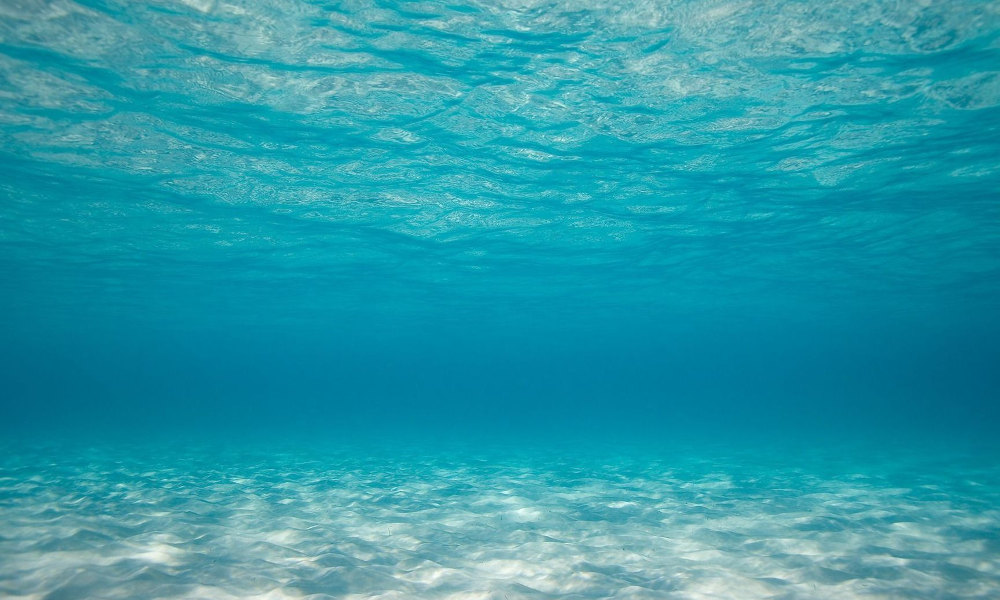 3 ways to save water:-Take quick baths-Close the tap tightly-Brush the teeth with the tap off3 ways to protect the ocean:-Take care of the beaches-Support an organization that protects marine life-Do not use disposable cups, or plastic cutlery                                                                                      Please contribute to save our planet!!!